КлассДомашнее заданиеЭлектронная почта6 ГВыполнить номера. § 40(стр. 234-235) читать, выучить правила.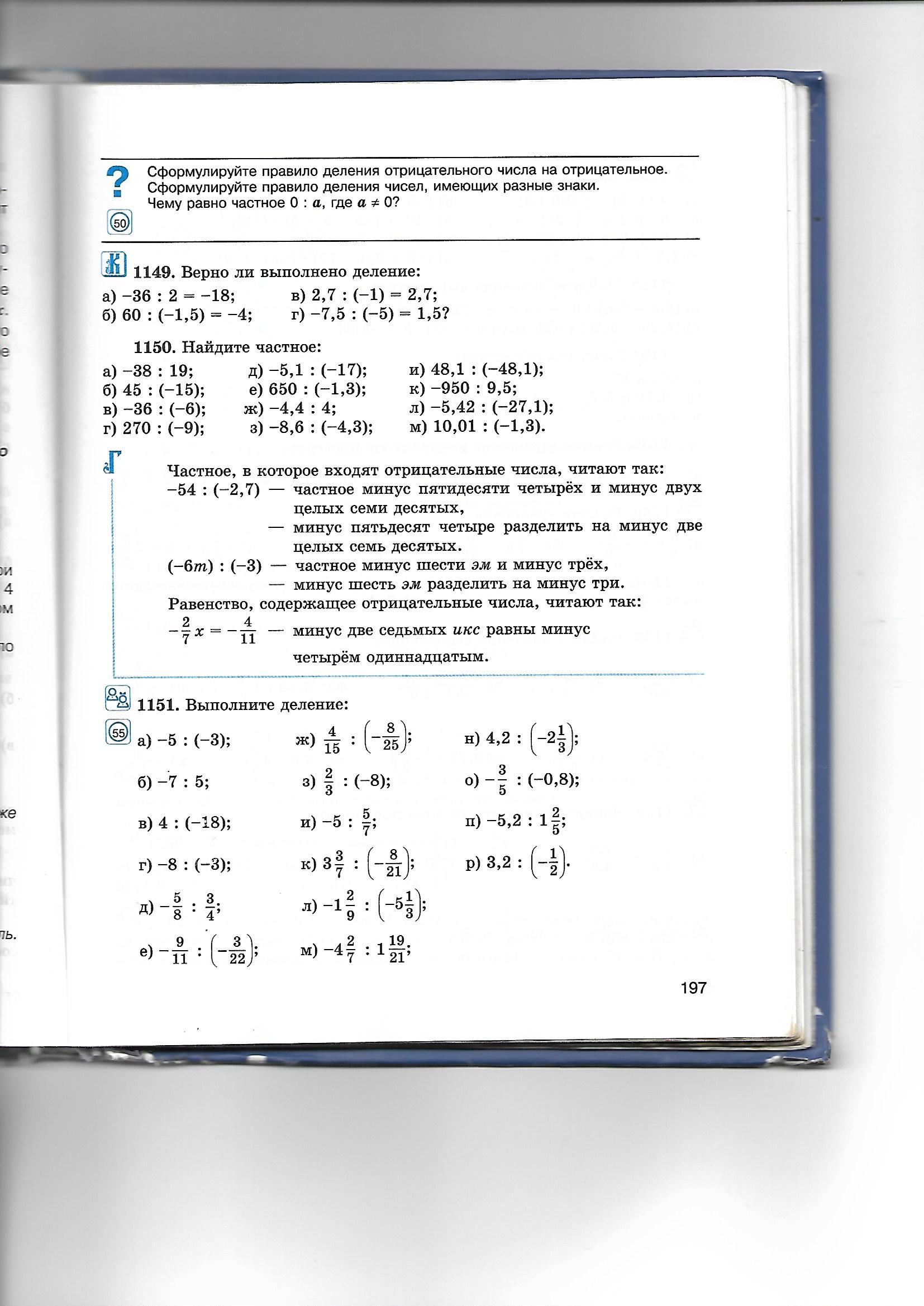 ira.korocharova@mail.ru5 А,5Б, 5ЕПравила выучить. Выполнить номера по образцу и  прислать перечисленным ученикам. Смотрите уроки по ссылкам https://vk.com/video71438326_456239023https://vk.com/video71438326_456239024Образец Сначала записываем в строчку 1,83·4=7,32ниже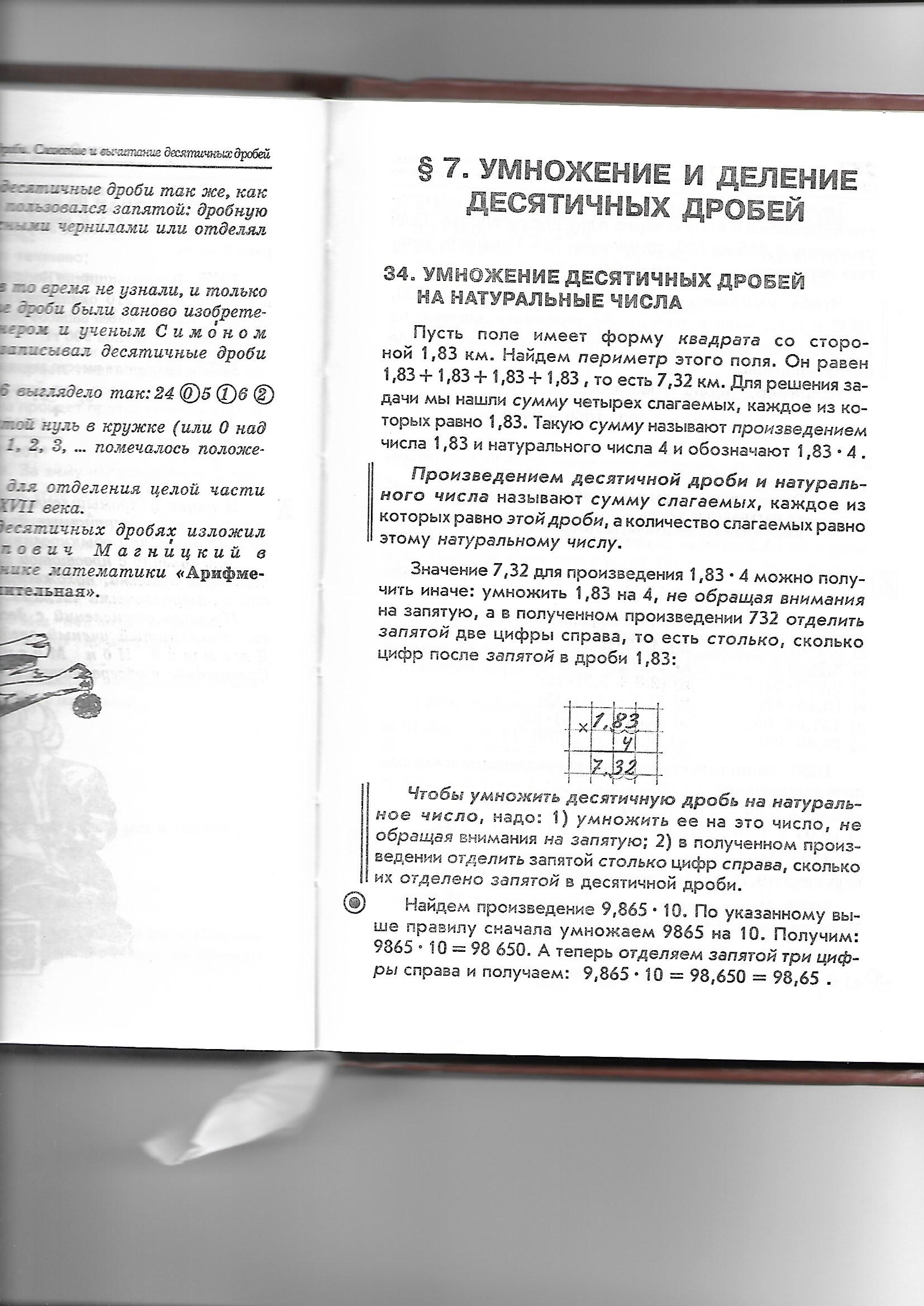 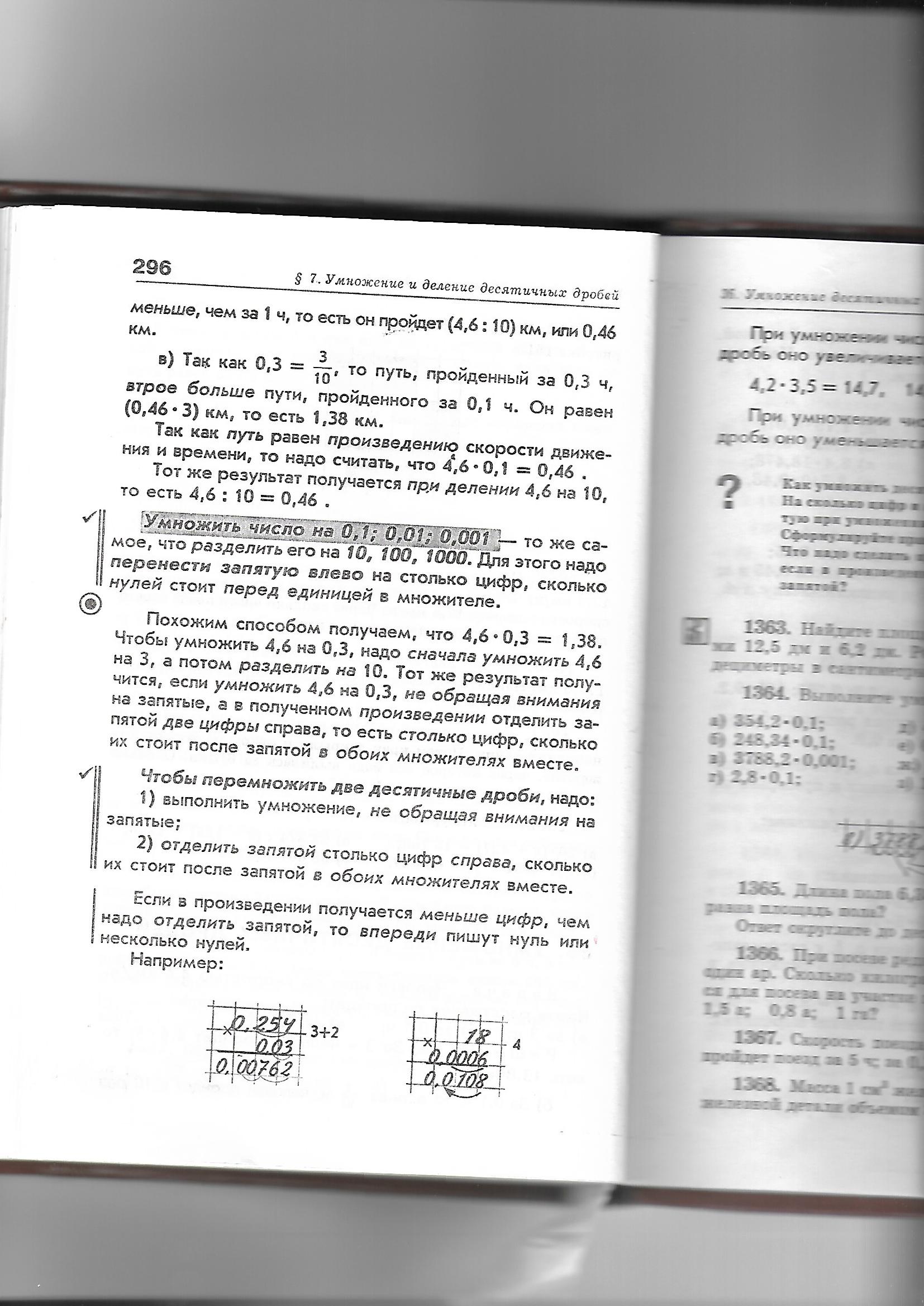 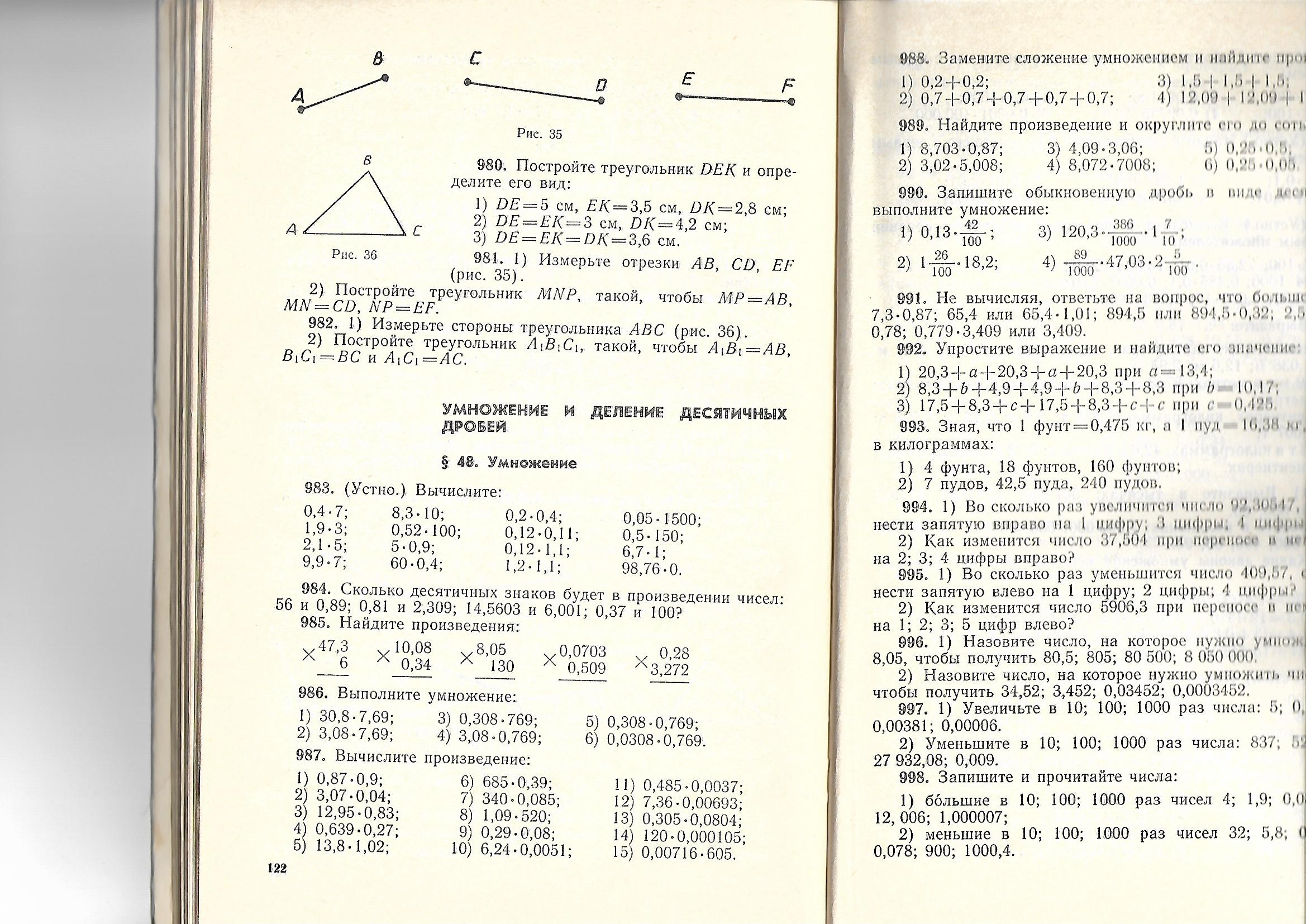 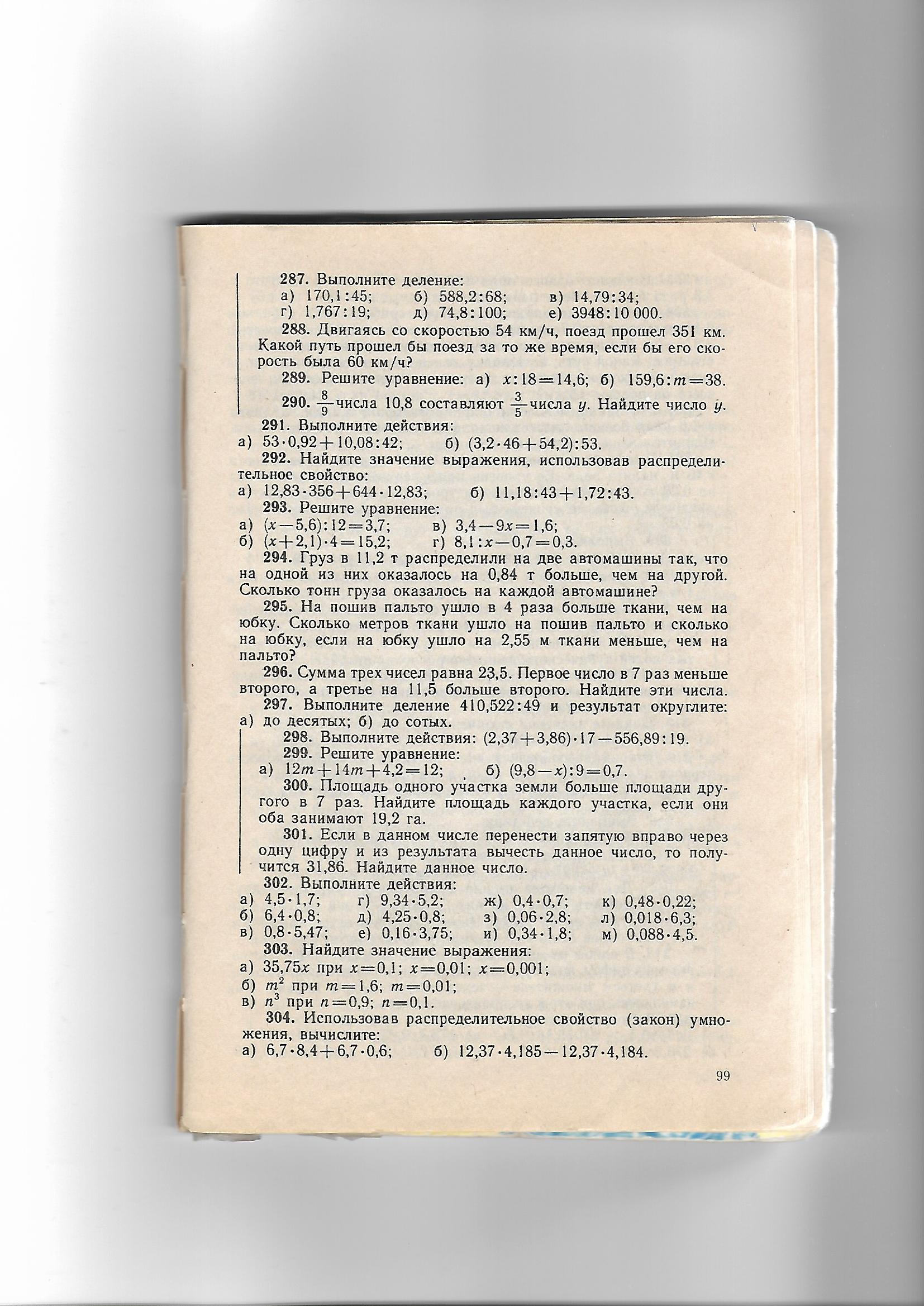 Выслать на электронную почту или по вайберу фото домашнего задания только перечисленным учащимся:5А: Аникина В, Янина М, Куратов Н, Мальков Д, Саранцев К, Гришина В.,Архипов М.,Кадуличкин А., Маслова Ол.,Мещеряков А., Митрофанов С Назаров А, Таранкин Вл.,Чистяков Д.5Б:Агуреева Д, Бахметьев Ал, Рахматова С,  Цирин М, Семенов Ар, Салюков М, Глотов М, Грунина В, Кукушкин М, Перфилов Ан., Подковырова В.,Тимошкин Т.5Е: Головко Ар, Воронков Ол, Канарейкина В, Субботина К, Викулов Ал, Казанкин В, Мельников М, Ремезова Ек, Хакимов Д, Шонькина Ал, Макаров Н.               Если есть вопросы, пишите.ira.korocharova@mail.ru